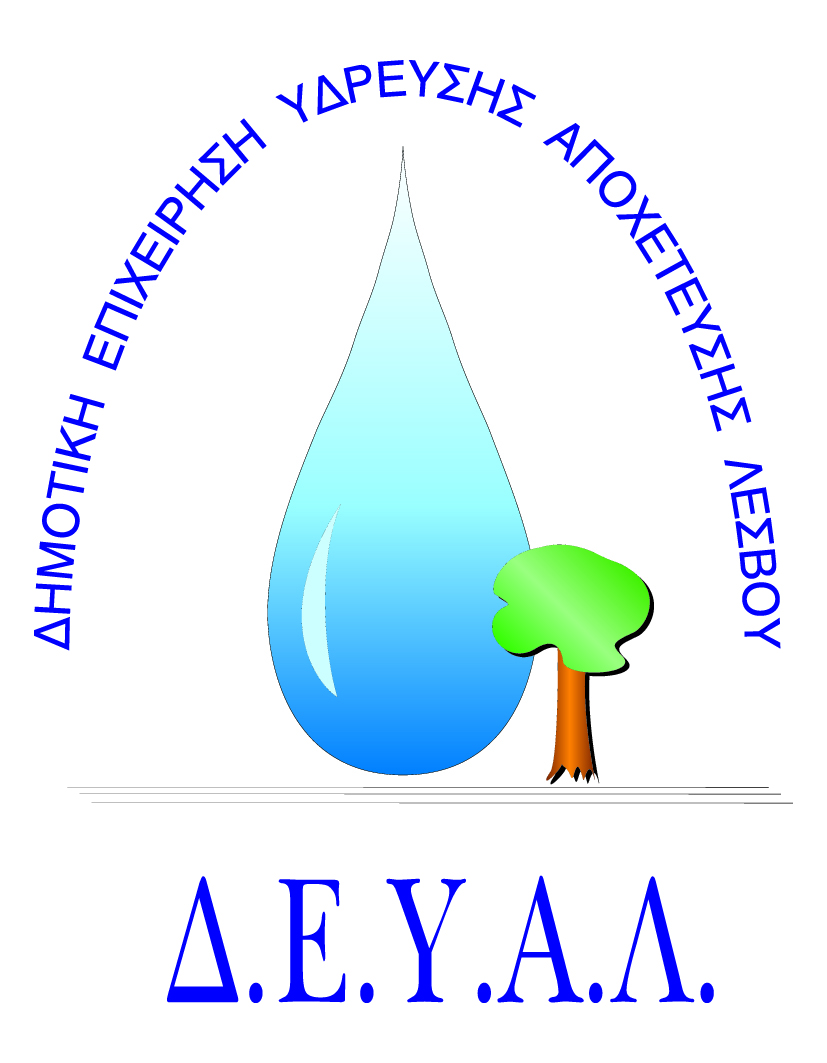 ΔΙΑΔΗΜΟΤΙΚΗ ΕΠΙΧΕΙΡΗΣΗ                                                            Ημερομηνία: 16/03/2022ΥΔΡΕΥΣΗΣ ΑΠΟΧΕΤΕΥΣΗΣ                                             ΛΕΣΒΟΥ                                                                                                          Προς                                                                                                          Δ.Ε.Υ.Α. ΛέσβουΕΝΤΥΠΟ 1 - ΟΙΚΟΝΟΜΙΚΗ ΠΡΟΣΦΟΡΑ	Προς Υπογραφή Προσφέροντος ή Εκπροσώπου του……………………………………………………… Όνομα υπογράφοντος……………………………………………….Αρ. Δελτίου Ταυτότητας/ΔιαβατηρίουΥπογράφοντος………………………………………………..Ιδιότητα υπογράφοντος…………………………………………… ΘΕΜΑ:   Προμήθεια και εγκατάσταση κατακόρυφης αντλίας στη Δεξαμενή του Αντλιοστασίου Ύδρευσης “ΦΛΟΥ” της Τ.Κ. Άντισσας της Δ.Ε Ερεσού – Άντισσας.Αρ. πρωτ.:   3128 /16-03-2022Α/ΑΠΟΣΟΤΗΤΑΠΕΡΙΓΡΑΦΗΤΙΜΗ ΜΟΝ. ΚΟΣΤΟΣ11Κατακόρυφη αντλία MS.E50V4, 2900RPM, 50m3/h, 145h. (SN 61879/2015). Εργασία εγκατάστασης.ΚΑΘΑΡΗ ΑΞΙΑΚΑΘΑΡΗ ΑΞΙΑΚΑΘΑΡΗ ΑΞΙΑΚΑΘΑΡΗ ΑΞΙΑΦΠΑ 17%ΦΠΑ 17%ΦΠΑ 17%ΦΠΑ 17%ΣΥΝΟΛΟΣΥΝΟΛΟΣΥΝΟΛΟΣΥΝΟΛΟ